Mathematisch-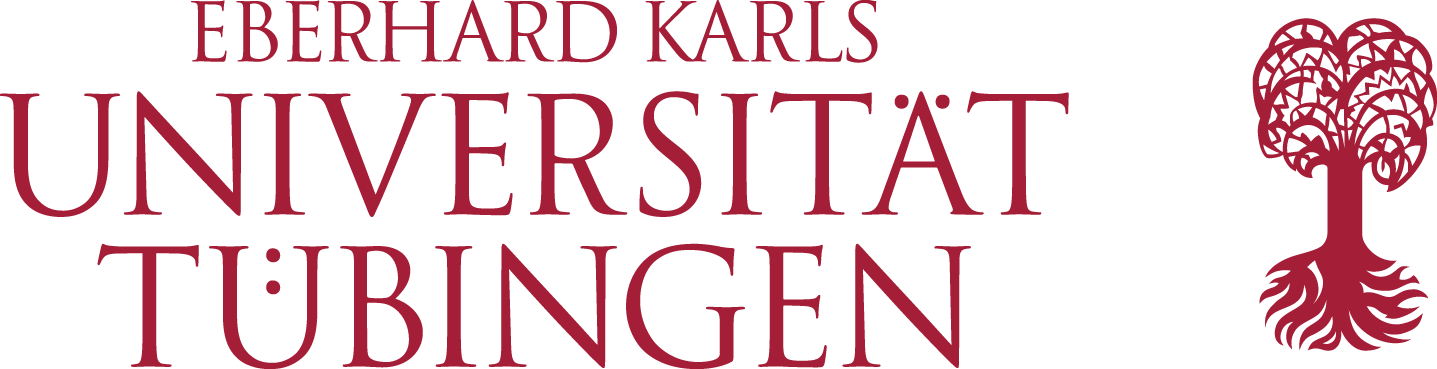 NaturwissenschaftlicheFakultätFachbereich GeowissenschaftenGeographisches InstitutBewerbungsformular für das ERASMUS+-Austauschprogramm1. Allgemeine AngabenName:      	Vorname:      	Geburtsdatum (tt.mm.jjjj):      Semesteranschrift (Straße, Platz, Ort):      Heimatanschrift (Straße, Platz, Ort):      E-Mail (bitte unbedingt angeben):      Telefon:      2. Studiengang (bitte auswählen)	Geographie B.Sc. / B.Ed.	Geographie M.A. / M.Sc. / M.Ed.	sonstiger Studiengang:      Fachsemester zum Zeitpunkt der Bewerbung: Hochschulsemester zum Zeitpunkt der Bewerbung: 3. BewerbungIch bewerbe mich für einen Studienplatz an der UniversitätErstwahl:      Zweitwahl:      für folgenden Zeitraum: Sprache am Studienort (Erstwahl):	nein 		ja 	Niveau: Sprache am Studienort (Zweitwahl):	nein 		ja 	Niveau:  Weitere Sprachen:     	Niveau: 	     	Niveau: 	     	Niveau: Auslandsaufenthalte:Ort, Datum:      Unterschrift: ______________________________Bitte fügen Sie folgende Unterlagen bei:Motivationsschreiben (max. eine DIN A4-Seite)Transcript of Recordsggfs. Nachweis über die Sprachkenntnisse des WunschlandesImmatrikulationsbescheinigungkurzer tabellarischer Lebenslauf in der Landessprache (oder ggf. in Englisch)kurzer tabellarischer Lebenslauf (in Deutsch)Die Bewerbung ist in schriftlicher Form zu richten an:Dr. Timo SedelmeierGeographisches InstitutRümelinstraße 19-2372070 TübingenBewerbungsschluss: 31.01.2024JahrOrt und Art des AufenthaltesDauer (Monate)